DAFTAR PUSTAKADeiwanto, A. P., Amiruidin, W., & Yuido, H. (2016). ANALISA KEiKUiATAN MEiKANIK SAMBUiNGAN LAS MEiTODEi MIG ( MEiTAL INEiRT GAS ) DAN MEiTODEi FSW ( FRICTION STIR WEiLDING ) 800 RPM PADA ALUiMUiNIUiM TIPEi 5083. Juirnal Teiknik Peirkapalan, 4(3), 613–621.Hamdani. (2019). Peingaruih Masuikan Panas Proseis Peingeilasan Teirhadap Sifat Meikanik Baja Aisi 1045 : Suiatui Kajian Eikspeirimeintal. Polimeisin, 1(2), 1–8.Ikhsan Kholis. (n.d.). KUiALIFIKASI WEiLDING PROCEiDUiREi SPEiCIFICATION ( WPS ) DAN JUiRUi LAS ( WEiLDEiR ) BEiRDASARKAN ASMEi SEiCTION IX. Foruim Teiknologi, 02(3).Ishak, S., Asiri, M. H., & Kamil, K. (2020). Analisis Sambuingan Las MIG pada Baja Karbon Reindah Variasi Kampuih Las V, I dan K teirhadap Keikuiatan Tarik. Teiknik Meisin “TEiKNOLOGI,” 21(1 Okt), 25–32. http://103.76.50.195/teiknologi/articlei/vieiw/17266Januiar, A., & Suiwito, D. (2016). Kajian Hasil Proseis Peingeilasan MIG dan SMAW pada Mateirial ST41 deingan Variasi Meidia Peindingin (Air, Colleint, dan Eis) Teirhadap Keikuiatan Tarik. Juirnal Teiknik Meisin, 4(2), 37–42.Kamil, K., & Asiri, M. H. (2018). Analisis Keikuiatan Sambuingan Las Meital Ineirt Gas ( MIG ) pada Logam Aluiminiuim Paduian AA6063 deingan Variasi Aruis Listrik. Teiknik Meisin “TEiKNOLOGI,” 18(1), 27–32.Muihammad,  noor pahleivi iqbal. (2020). Peingaruih Teigangan Listrik Dan Waktui Peingeilasan Teirhadap Karakteiristik Fisik Dan Meikanik Sambuingan Las Titik 3 Lapis Stainleiss Steieil 304, 316, Dan 317L. Juirnal Teiknik Meisin UiNEiSA, 9(1), 77–84.MUiLYODI. (2020). BUiKUi AJAR.Nofri, M., Taryana, A., Stuidi, P., Meisin, T., & Seilatan, J. (2017). Analisis sifat meikanik baja skd 61 deingan baja st 41 dilakuikan hardeining deingan variasi teimpeiratuir. 13(2), 189–199.NOVIANTO ADI. (2018). TEiKNIK PEiNGEiLASAN GAS MEiTAL (MIG/MAG).Ruidi, R., Konstituiantei, & Irpan, Y. (2021). RANCANG BANGUiN MEiSIN DOWEiL GAGANG SAPUi DIAMEiTEiR. Juirnal Teiknik Meisin, 7(2), 27–33.Sidi, P. (2011). ANALISA PEiNGARUiH PROSEiS PEiNGEiLASAN MIG. Meitrik Polban, 5(1), 10–17.Uitomo, C. W., & Yuinuis, Y. (2021). Peingaruih posisi peingeilasan teirhadap keikuiatan tarik dan teikuik pada sambuingan Las Baja ST 41. Juirnal Teiknik Meisin UiNEiSA, 9(2), 1–4. https://eijouirnal.uineisa.ac.id/indeix.php/jtm-uineisa/articlei/vieiw/39923Wiryosuimarto, H., dan Okomuira, T. 2000. Teiknologi Peingeilasan Logam. Ceitakan Keideilapan. PT Pradnya Pramita. Jakarta.LAMPIRAN - LAMPIRANPengolahan Data Hasil Pengujian1. Menghitung Kuat Tarik LasUntuk mencari nilai kuat tarik las dapat menggunakan rumus sebagai berikut : = Dimana :          = Kekuatan Tarik (N/mm2)		Pmax = Beban maksimum (KN)		Ao      = Luas penampang mula-mula (mm2)a. variasi tegangan 20 V- Titik 1Luas penampangAo = Tebal x Lebar= 4,74 x 13,03= 61,76 mm2Nilai kuat tarik las =  =  = 302,29 N/mm2Titik 2Luas penampangAo = Tebal x Lebar  = 4,49 x 13,38  = 60, 07 mm2Nilai kuat tarik las = =  = 307,97 N/mm2- Titik 3Luas penampangAo = Tebal x Lebar= 4,49 x 13,23= 54,40 mm2Nilai kuat tarik las = =  = 303,19 N/mm2b. Variasi tegangan 23 V- Titik 1Luas penampangAo = Tebal x Lebar= 4,42 x 13,20= 58,34 mm2Nilai kuat tarik las =  =  = 328,93 N/mm2- Titik 2Luas penampangAo = Tebal x Lebar= 4,40 x 13,27= 58,38 mm2Nilai kuat tarik las =  =  = 318,94 N/mm2- Titik 3Luas penampangAo = Tebal x Lebar= 4,44 x 13,20= 58,38 mm2Nilai kuat tarik las =  =  = 316,72 N/mm2c. Variasi tegangan 25 V- Titik 1Luas penampangAo = Tebal x Lebar= 4,73 x 13,21= 62,48 mm2Nilai kuat tarik las =  =  = 292,57 N/mm2- Titik 2Luas penampangAo = Tebal x Lebar= 4,56 x 13,40= 61,10 mm2Nilai kuat tarik las =  =  = 214,89 N/mm2- Titik 3Luas penampangAo = Tebal x Lebar= 4,58 x 13,42= 61,46 mm2Nilai kuat tarik las =  =  = 269,60 N/mm22. Menghitung Nilai Kuat BendingUntuk mencari nilai kuat bending dapat menggunakan rumus sebagai berikut : = Dimana :	P = beban lengkung	b =  lebar spesimen	d = tebal spesimena. Variasi tegangan 20 V- Titik 1Diketahui :P = 4,46 KN = 4460 Nb = 38,26 mmd = 4,91mmNilai kuat lengkung =   =  =  = 725,30  N/mm2- Titik 2 Diketahui :P = 6,72 KN = 6720 Nb = 38,60 mmd = 4,57mmNilai kuat lengkung =   =  =  = 1250,37  N/mm2- Titik 3Diketahui :P = 5,90 KN = 5900 Nb = 38,47 mmd = 5,06mmNilai kuat lengkung =   =  =  = 898,50  N/mm2b. Variasi tegangan 23 V- Titik 1Diketahui :P = 8,25 KN = 8250 Nb = 38,43 mmd = 4,86mmNilai kuat lengkung =   =  =  = 1363,33  N/mm2- Titik 2Diketahui :P = 7,60 KN = 7600 Nb = 38,46 mmd = 4,64mmNilai kuat lengkung =   =  =  = 1373,80  N/mm2- Titik 3Diketahui :P = 8,10 KN = 8100 Nb = 39,54 mmd = 4,72mmNilai kuat lengkung =   =  =  = 1374,29  N/mm2c. Variasi tegangan 25 V- Titik 1Diketahui :P = 6,32 KN = 6320 Nb = 39,75mmd = 4,64mmNilai kuat lengkung =   =  =  = 1107,73  N/mm2- Titik 2Diketahui :P = 5,71 KN = 5710 Nb = 39,11mmd =5,28mmNilai kuat lengkung =   =  =   = 785,54  N/mm2- Titik 3Diketahui :P = 7,17 KN = 7170 Nb = 39,15mmd = 5,60mmNilai kuat lengkung =   =  =  = 875,99  N/mm23. Menghitung Nilai ImpakDimana :	- Berat pendulum (G) = 380,63 N	- Panjang pendulum (R) = 0,72 ma. Variasi spesimen 20 V- Titik 1 Diketahui :sudut awal ()  = 140sudut akhir () = 114P		 = 10,02 mmL		 = 8,02 mmLuas penampang Ao = P x L= 10,02 x 8,02= 80,36 mm2Energi Impak E= KV = G x R ( cos  - cos  ) = 390,63 x 0,72 ( cos (114) – cos (140)) = 281,25 x 0,359 = 101,06 JNilai Impak I =  = = 1,257 J/mm2- Titik 2 Diketahui :sudut awal ()  = 140sudut akhir () = 115P		 = 10,01 mmL		 = 8,01 mmLuas penampang Ao = P x L= 10,01 x 8,01= 80,18 mm2Energi Impak E= KV = G x R ( cos  - cos  ) = 390,63 x 0,72 ( cos (115) – cos (140)) = 281,25 x 0,343 = 96,59 JNilai Impak I =  = = 1,204 J/mm2\- Titik 3 Diketahui :sudut awal ()  = 140sudut akhir () = 114P		 = 10,02 mmL		 = 8,02 mmLuas penampang Ao = P x L= 10,02 x 8,02= 80,36 mm2Energi Impak E= KV = G x R ( cos  - cos  ) = 390,63 x 0,72 ( cos (114) – cos (140)) = 281,25 x 0,359 = 101,06 JNilai Impak I =  = = 1,257 J/mm2b. Variasi spesimen 23 V- Titik 1Diketahui :sudut awal ()  = 140sudut akhir () = 116P		 = 10,01 mmL		 = 7,98 mmLuas penampang Ao = P x L= 10,01 x 7,98= 79,87 mm2Energi Impak E= KV = G x R ( cos  - cos  ) = 390,63 x 0,72 ( cos (116) – cos (140)) = 281,25 x 0,327 = 92,16 JNilai Impak I =  = = 1,153 J/mm2- Titik 2Diketahui :sudut awal ()  = 140sudut akhir () = 129P		 = 9,98 mmL		 = 8,01 mmLuas penampang Ao = P x L= 9,98 x 8,01= 79,93 mm2Energi Impak E= KV = G x R ( cos  - cos  ) = 390,63 x 0,72 ( cos (129) – cos (140)) = 281,25 x 0,136 = 38,46 JNilai Impak I =  = = 0,481 J/mm2- Titik 3Diketahui :sudut awal ()  = 140sudut akhir () = 121P		 = 10,01 mmL		 = 8,02 mmLuas penampang Ao = P x L= 10,01 x 8,02= 80,28 mm2Energi Impak E= KV = G x R ( cos  - cos  ) = 390,63 x 0,72 ( cos (121) – cos (140)) = 281,25 x 0,251 = 70,60 JNilai Impak I =  = = 0,879 J/mm2c. Variasi spesimen 25 V- Titik 1Diketahui :sudut awal ()  = 140sudut akhir () = 131P		 = 10,01 mmL		 = 7,99 mmLuas penampang Ao = P x L= 10,01 x 7,99= 79,97 mm2Energi Impak E= KV = G x R ( cos  - cos  ) = 390,63 x 0,72 ( cos (131) – cos (140)) = 281,25 x 0,109 = 30,93 JNilai Impak I =  = = 0,386 J/mm2- Titik 2Diketahui :sudut awal ()  = 140sudut akhir () = 137P		 = 10 mmL		 = 7,98 mmLuas penampang Ao = P x L= 10x 7,98= 79,8 mm2Energi Impak E= KV = G x R ( cos  - cos  ) = 390,63 x 0,72 ( cos (137) – cos (140)) = 281,25 x 0,034 = 30,93 JNilai Impak I =  = = 0,122 J/mm2- Titik 3Diketahui :sudut awal ()  = 140sudut akhir () = 137P		 = 10 mmL		 = 7,98 mmLuas penampang Ao = P x L= 10x 7,98= 79,8 mm2Energi Impak E= KV = G x R ( cos  - cos  ) = 390,63 x 0,72 ( cos (137) – cos (140)) = 281,25 x 0,034 = 30,93 JNilai Impak I =  = = 0,122 J/mm2Lampiran Gambar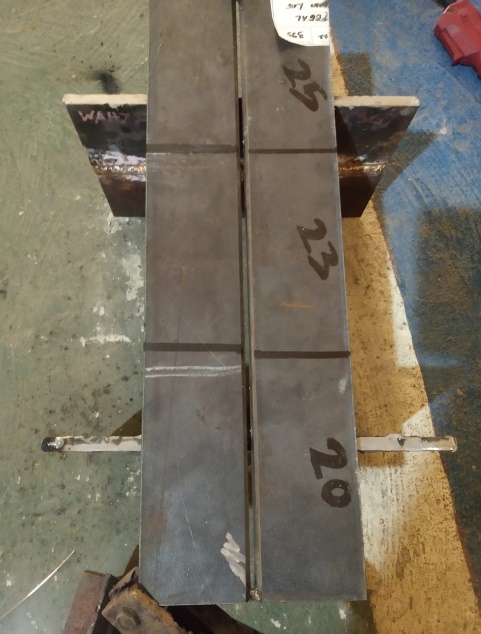 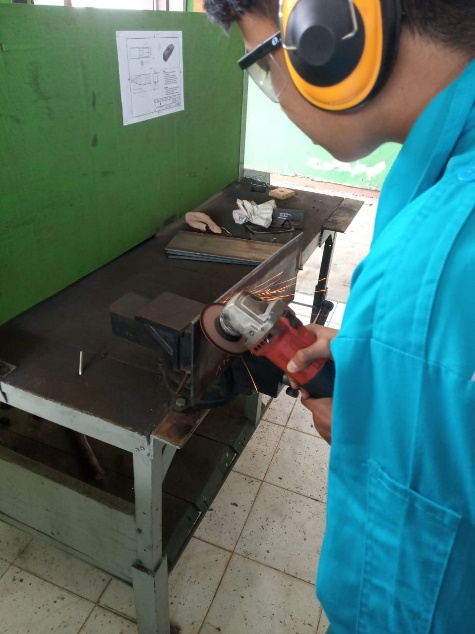 Gambar 1. Pembuatan Kampuh V		   Gambar 2. Plat Dengan Kampuh V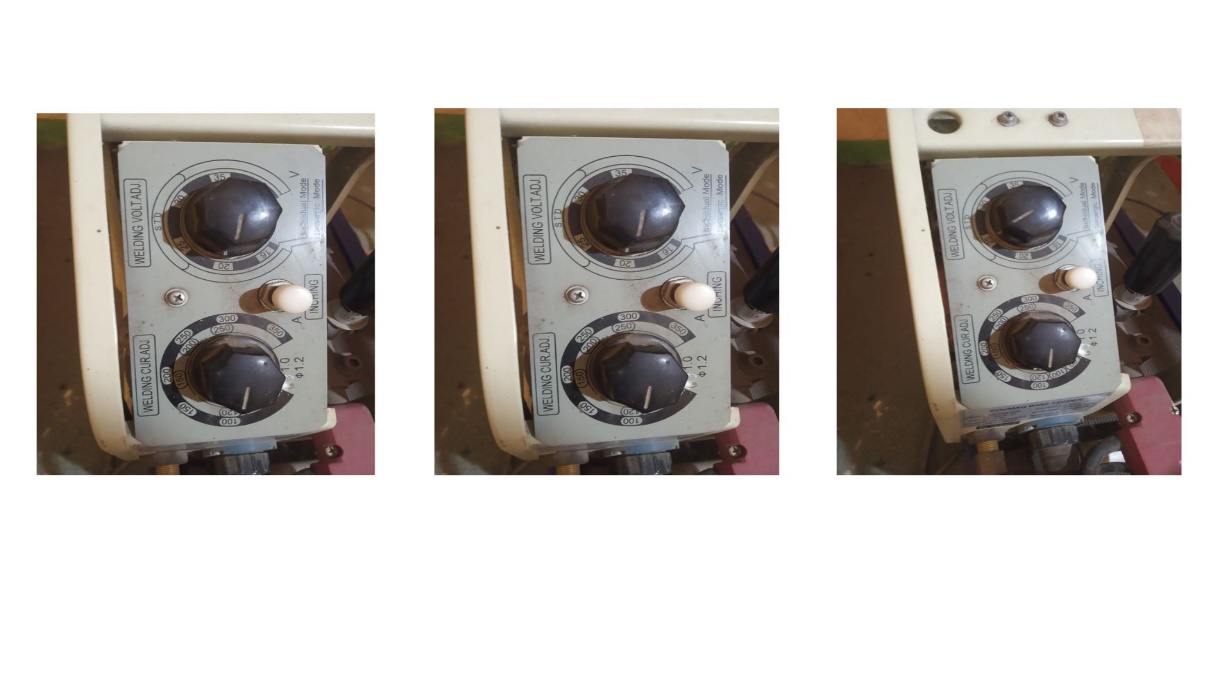 Gambar 3. Pengaturan Tegangan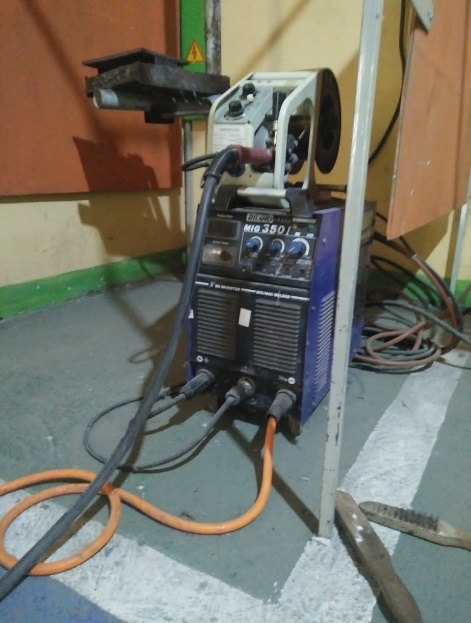 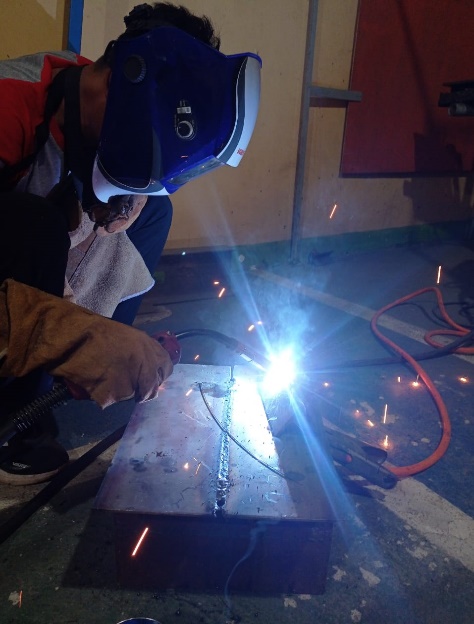     Gambar 4. Mesin Las MIG		       Gambar 5. Proses PengelasanGambar 6. Hasil Pengelasan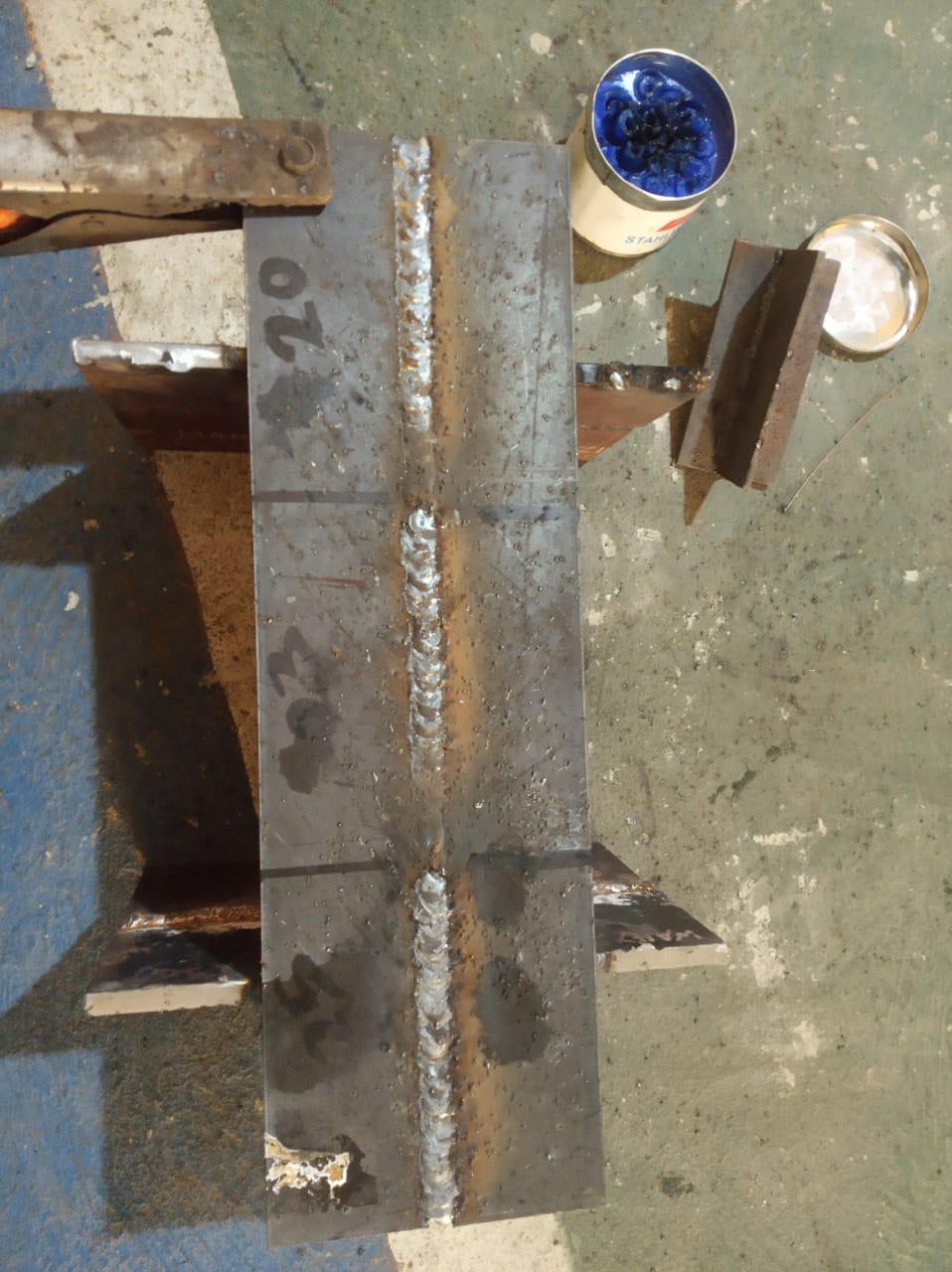 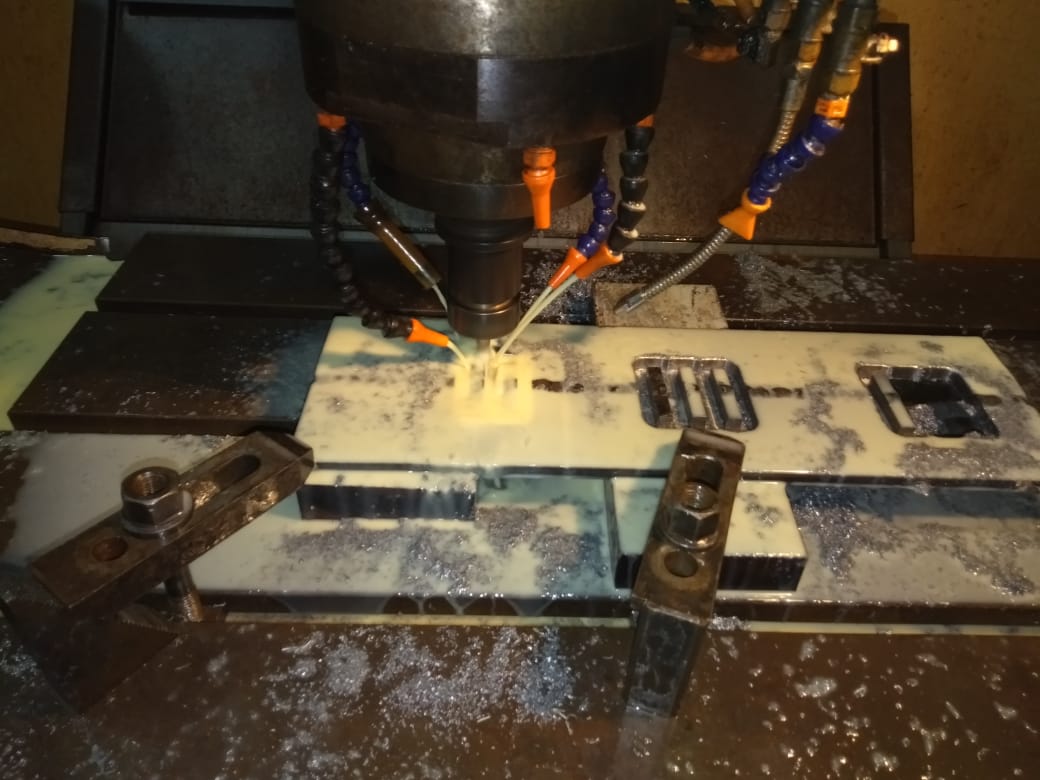 Gambar 7. Pembuatan Spesimen Pengujian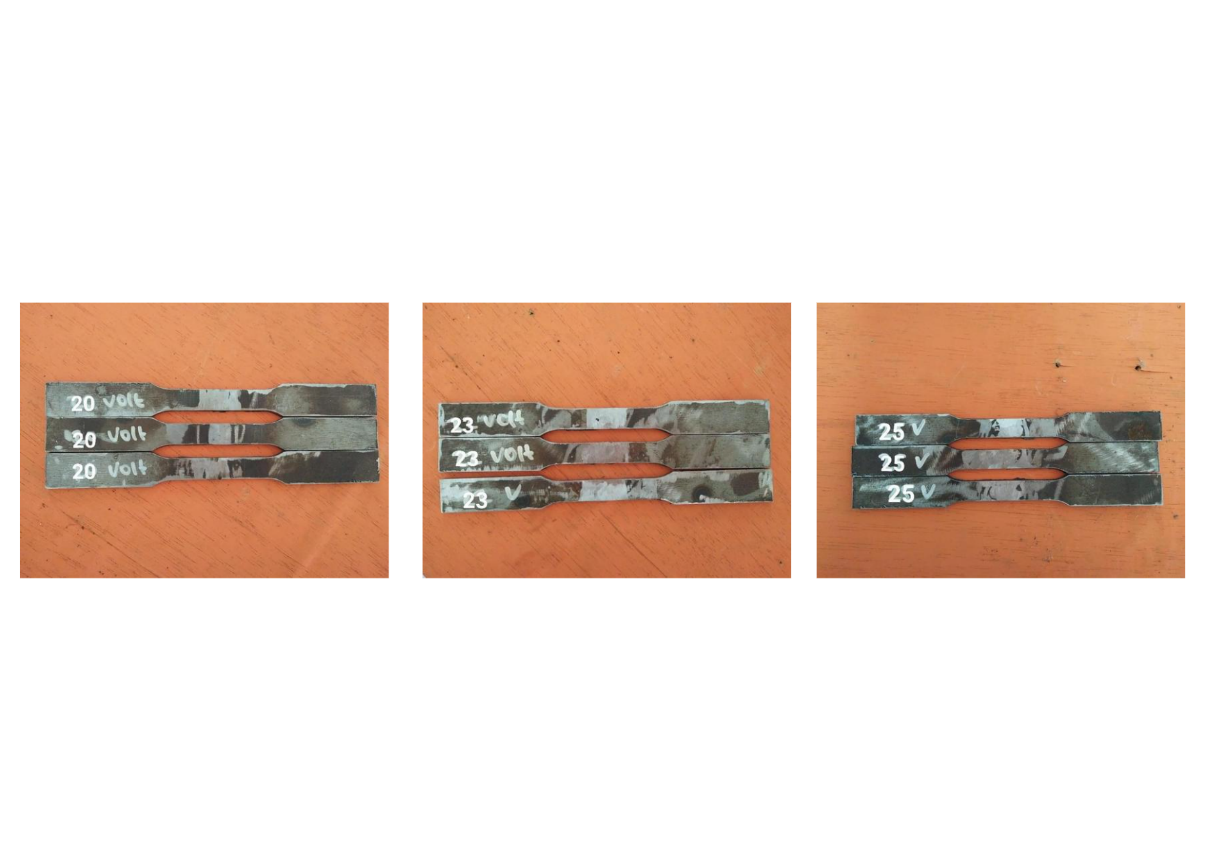 Gambar 8. Spesimen Pengujian TarikGambar 9. Spesimen Pengujian Bending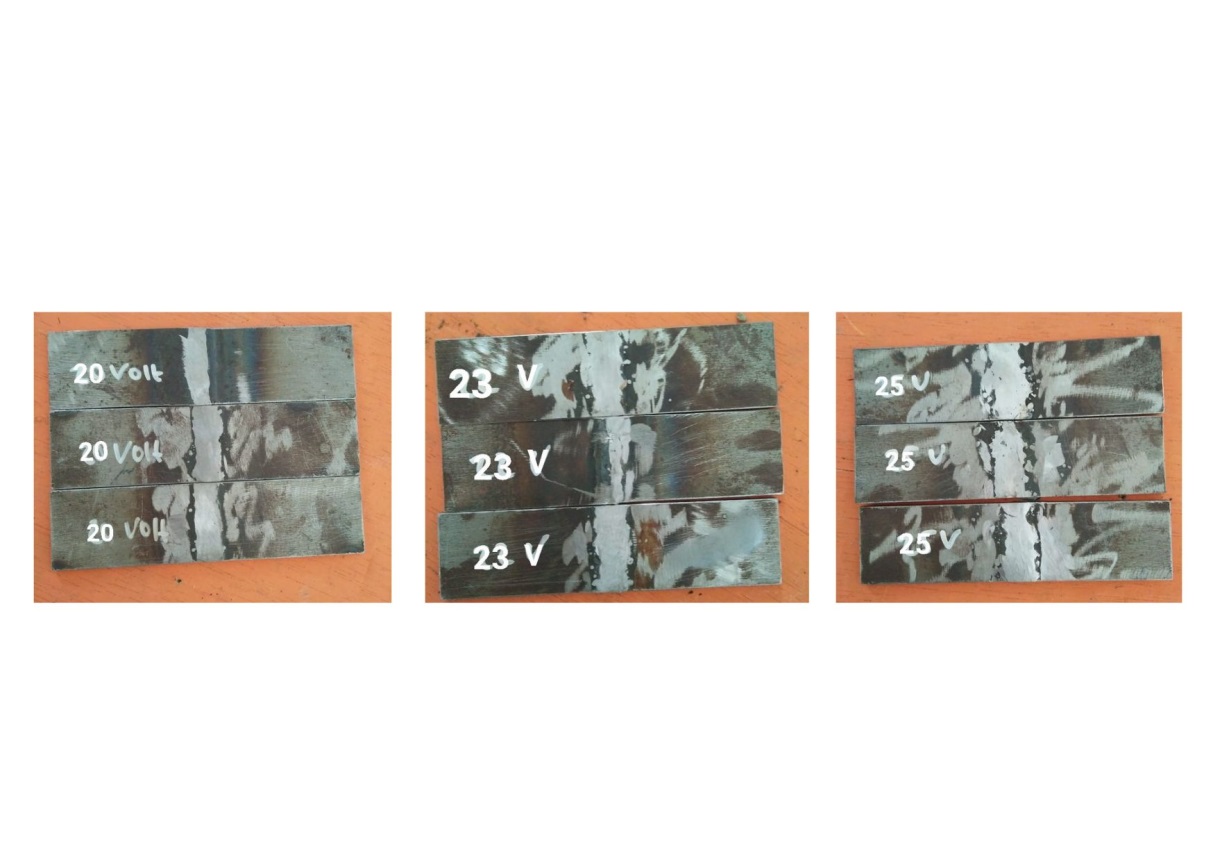 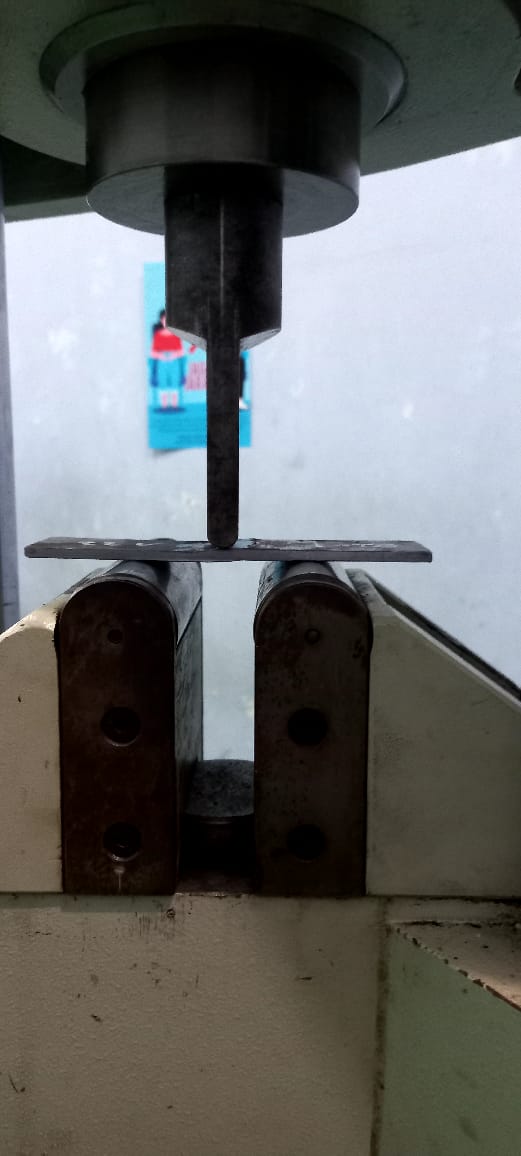 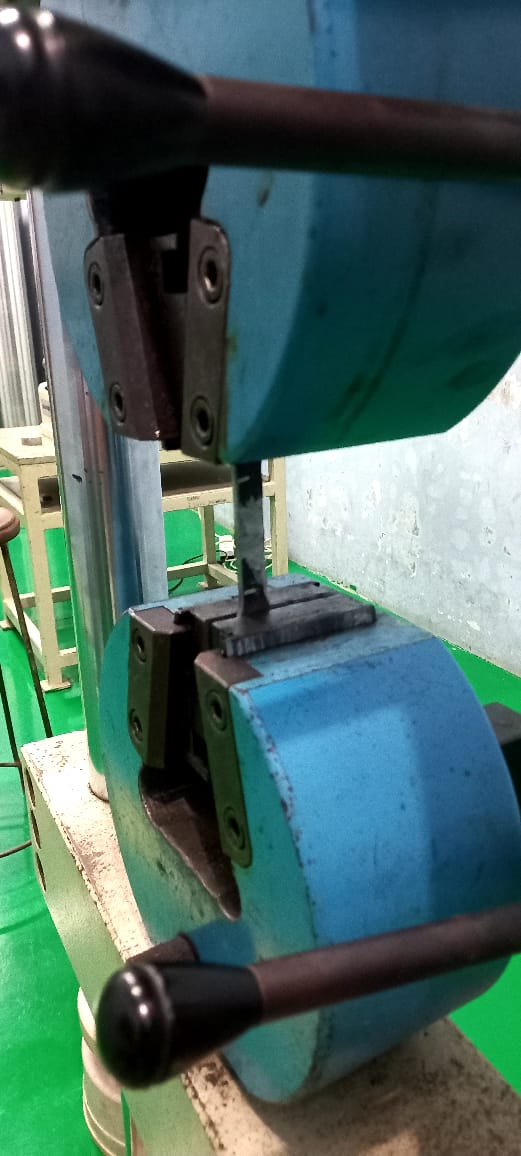     Gambar 10. Pengujian tarik		  Gambar 11. Pengujian bending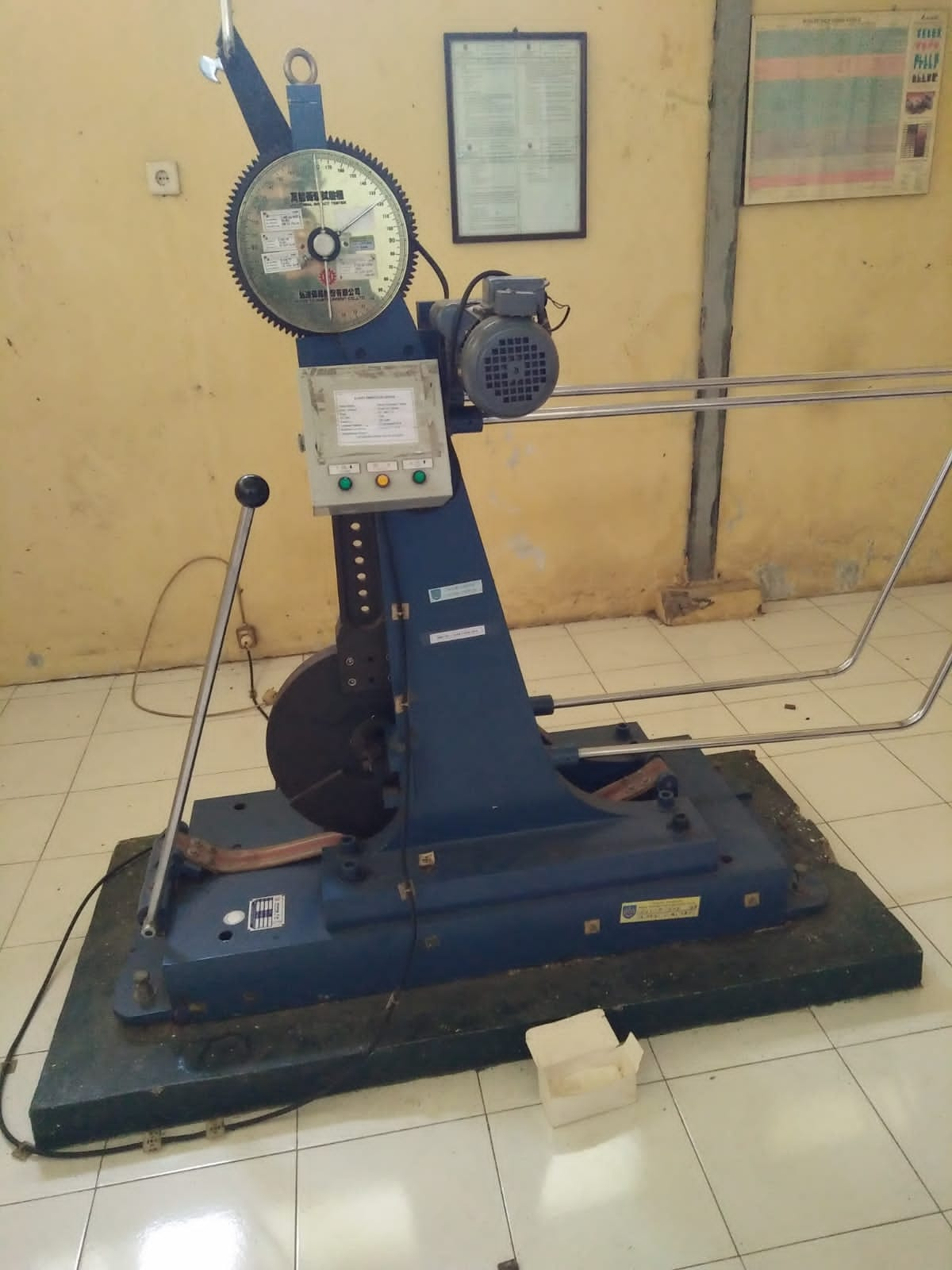 Gambar 12. Alat Uji Impak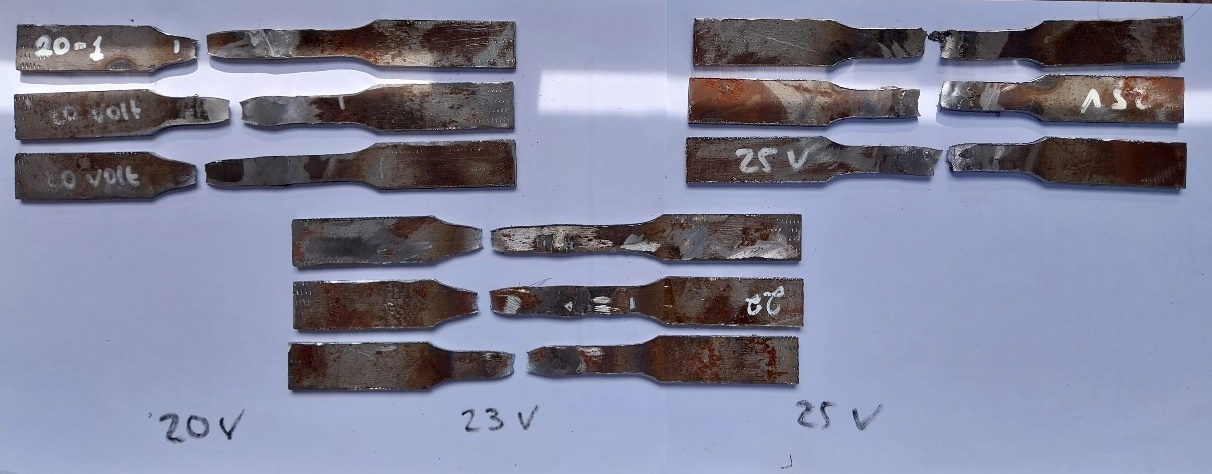 Gambar 13. Hasil Pengujian TarikGambar 14. Hasil Pengujian Bending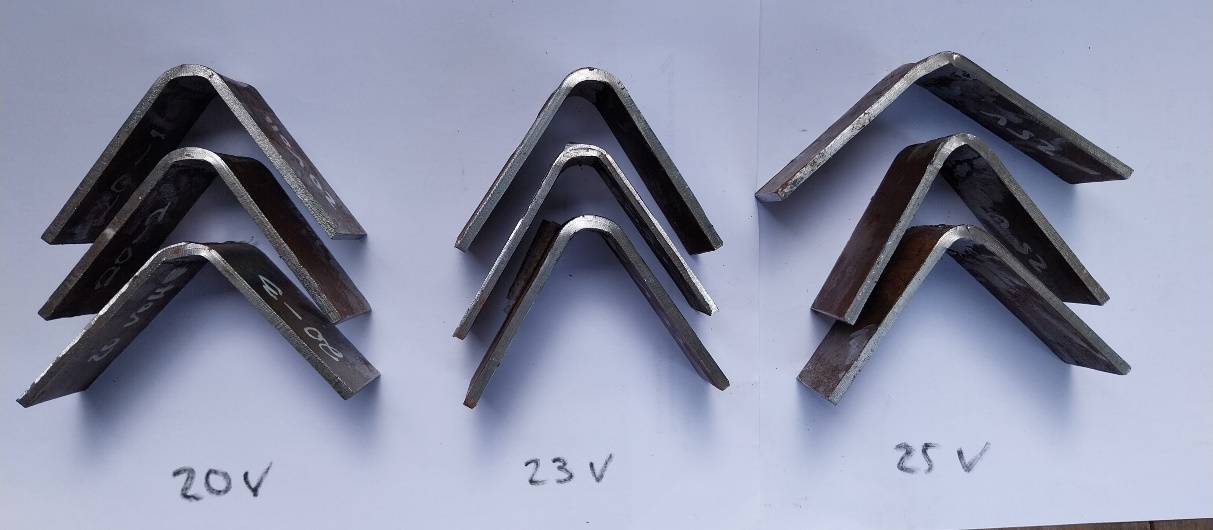 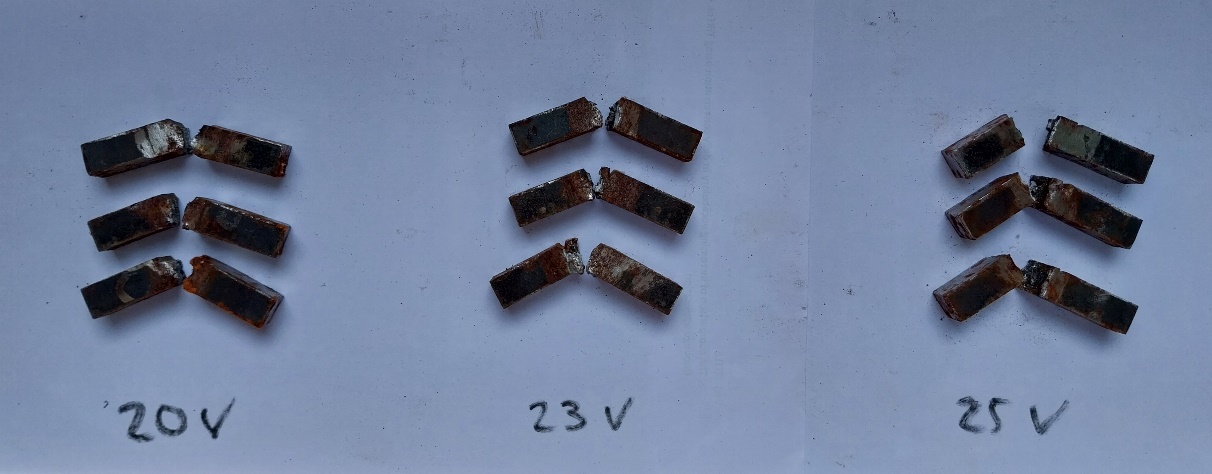 Gambar 15. Hasil Pengujian Impak 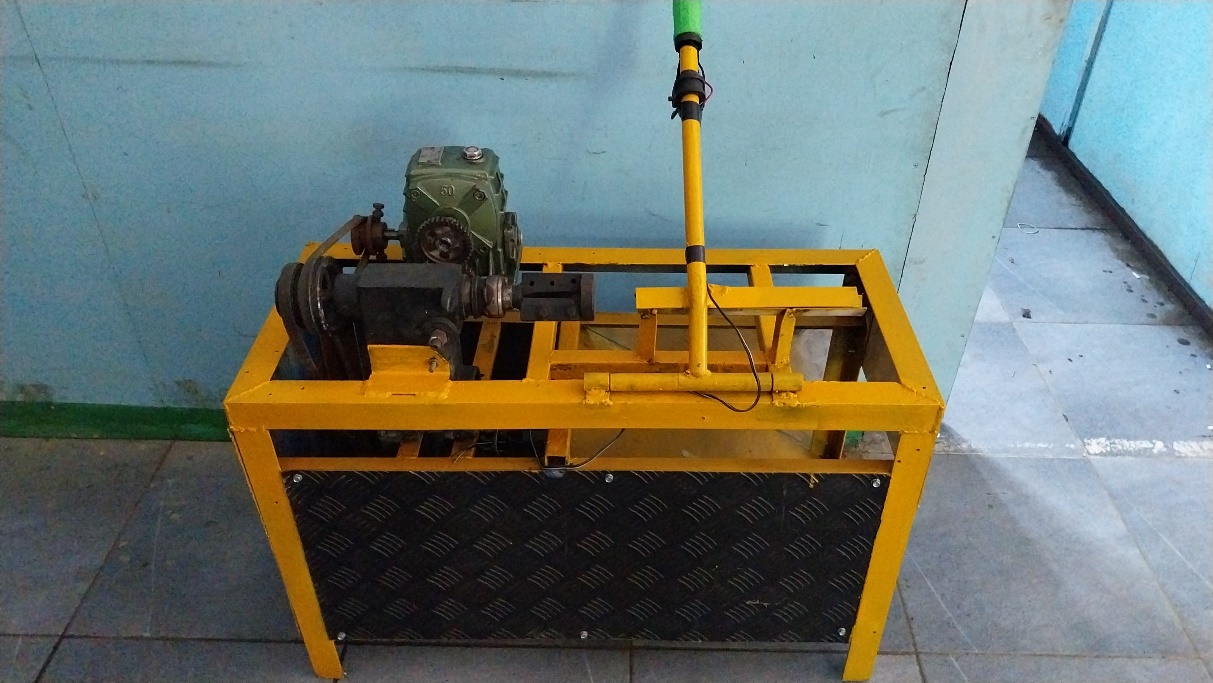 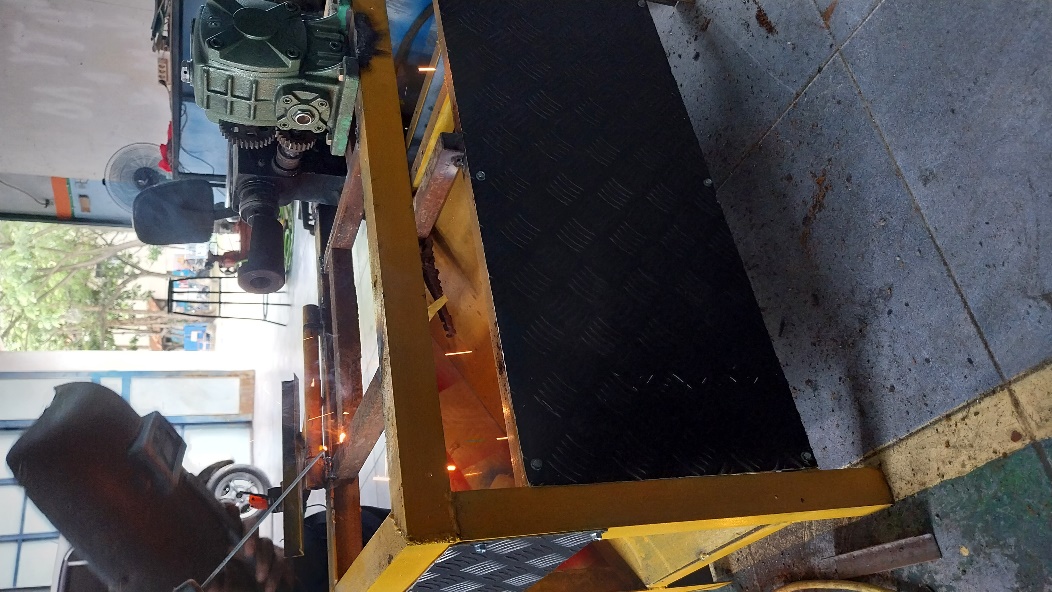 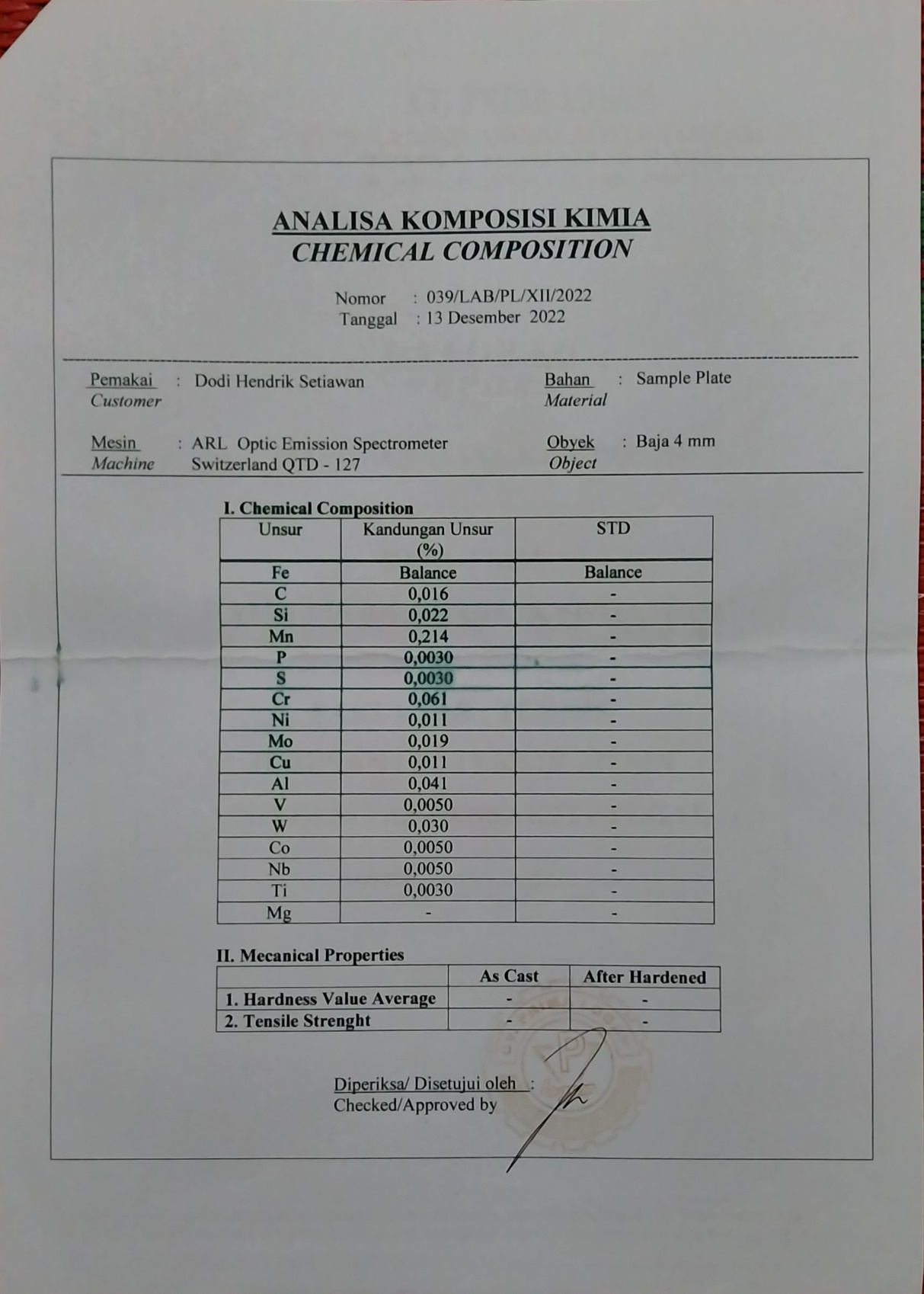 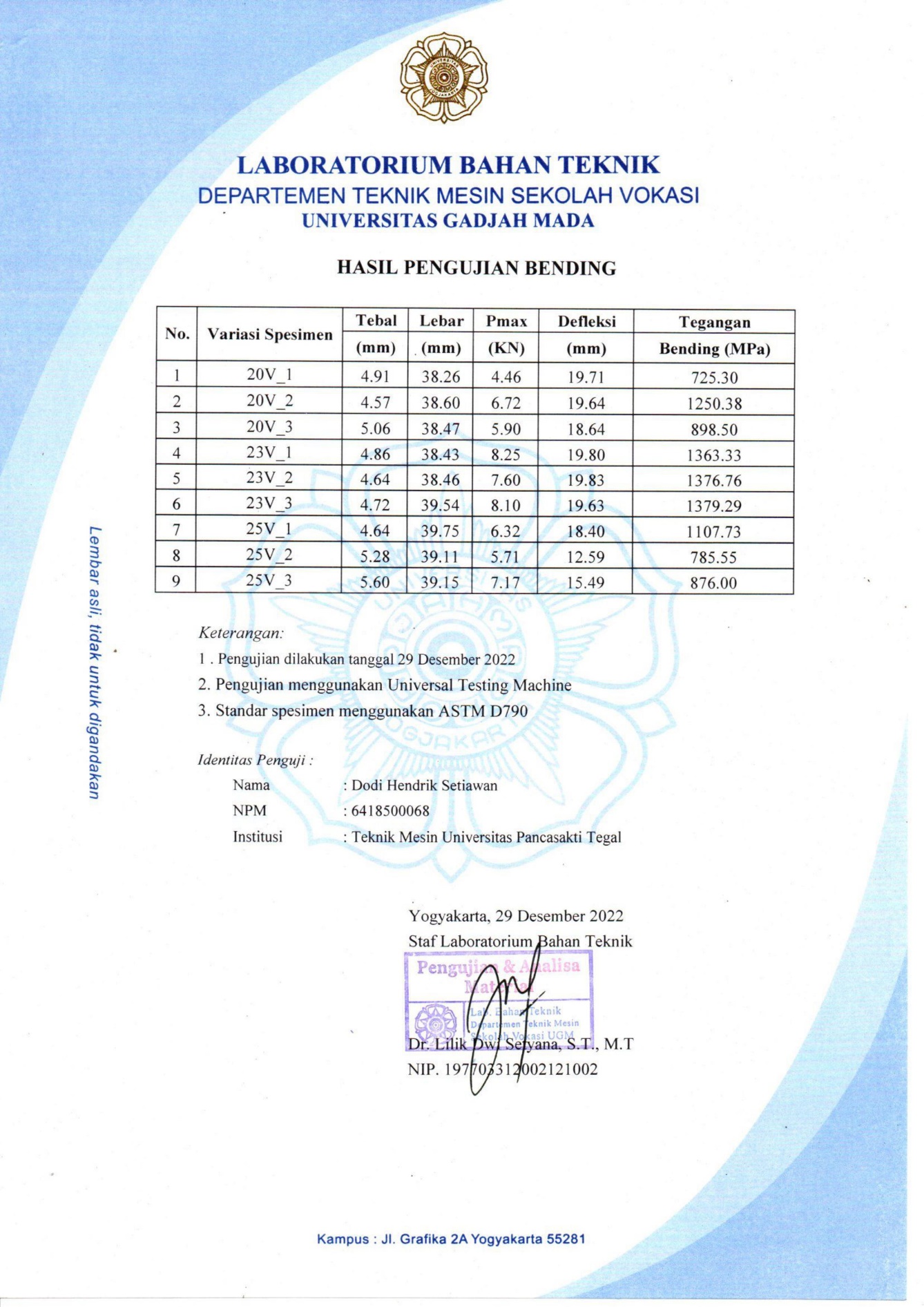 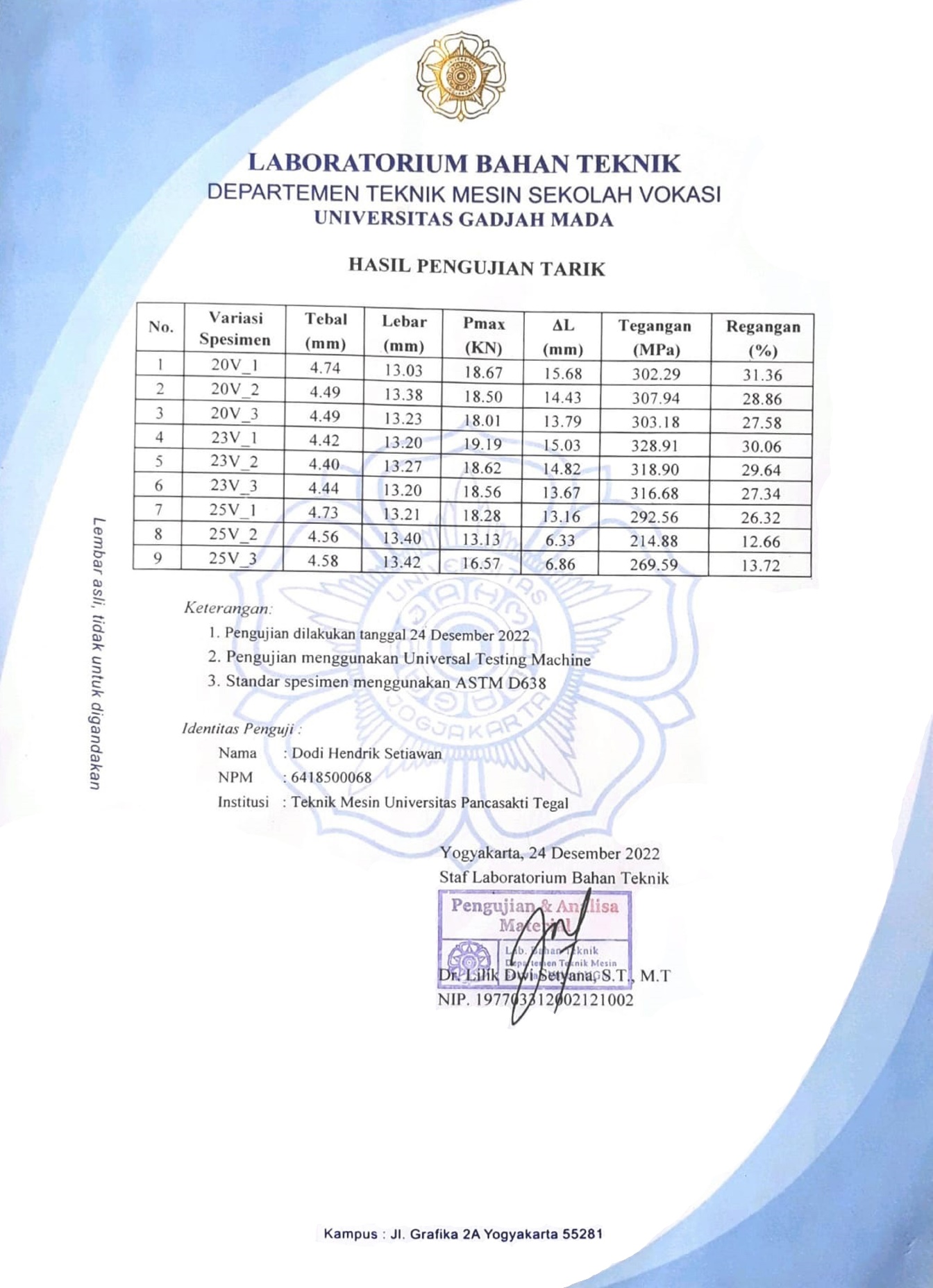 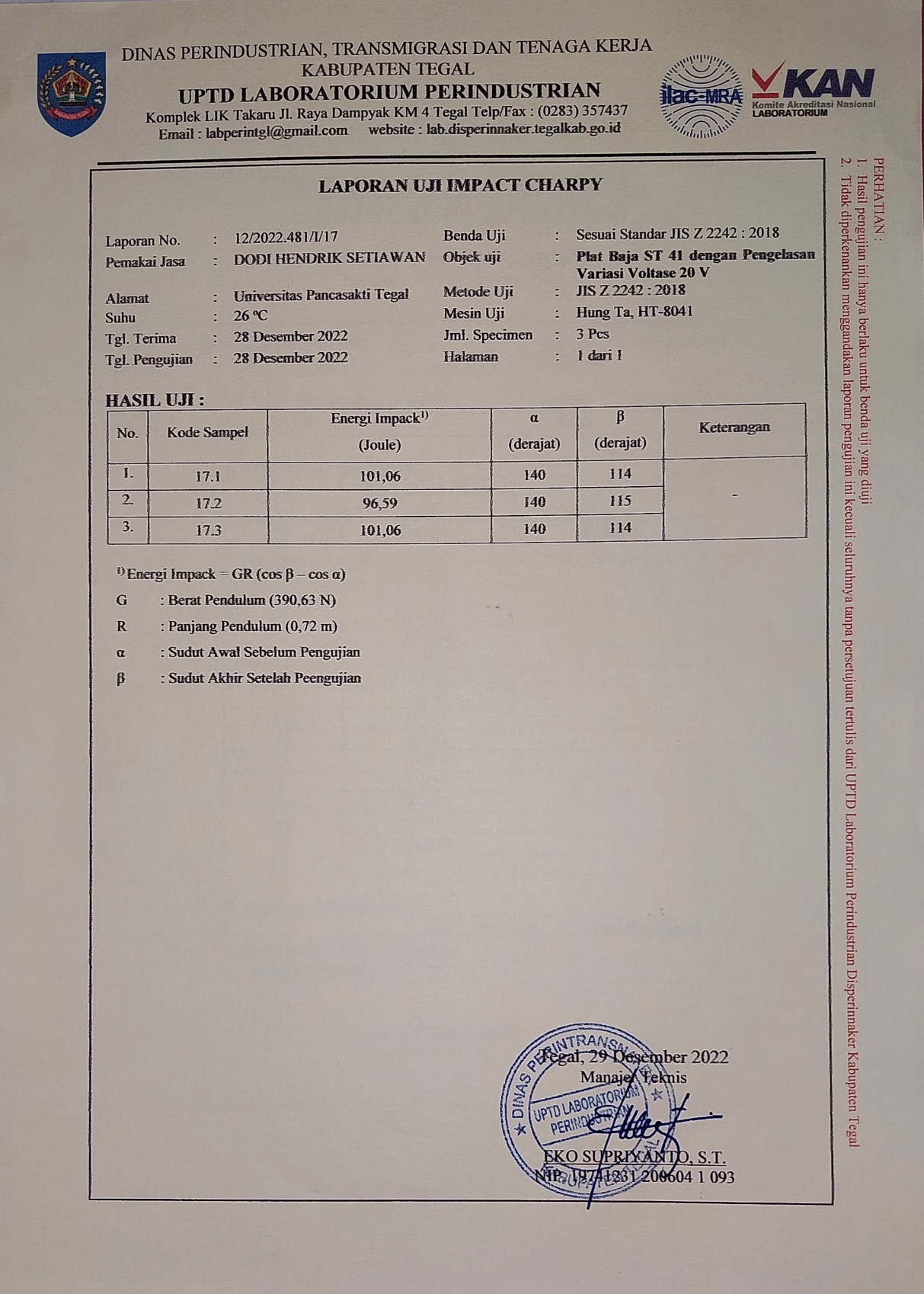 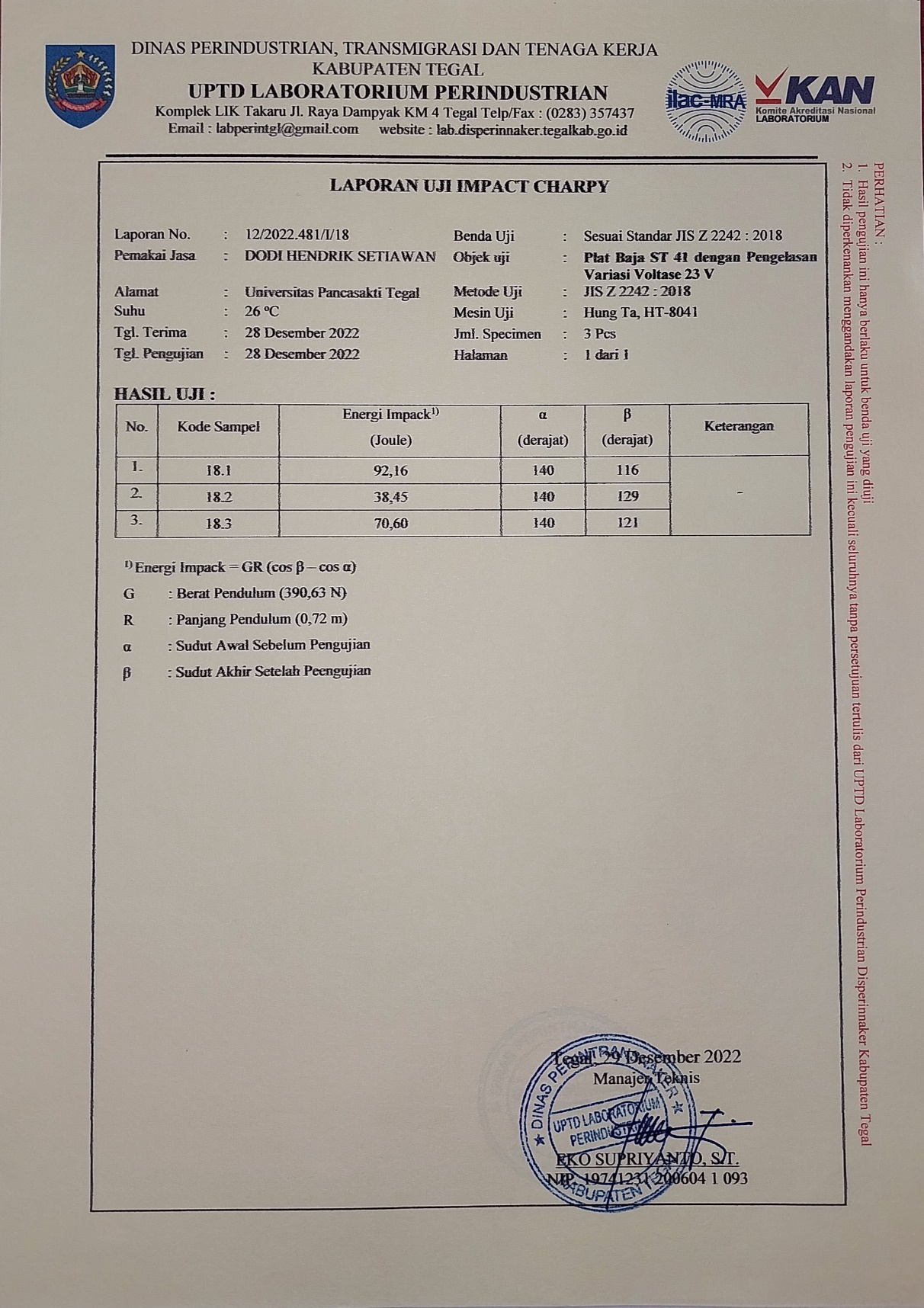 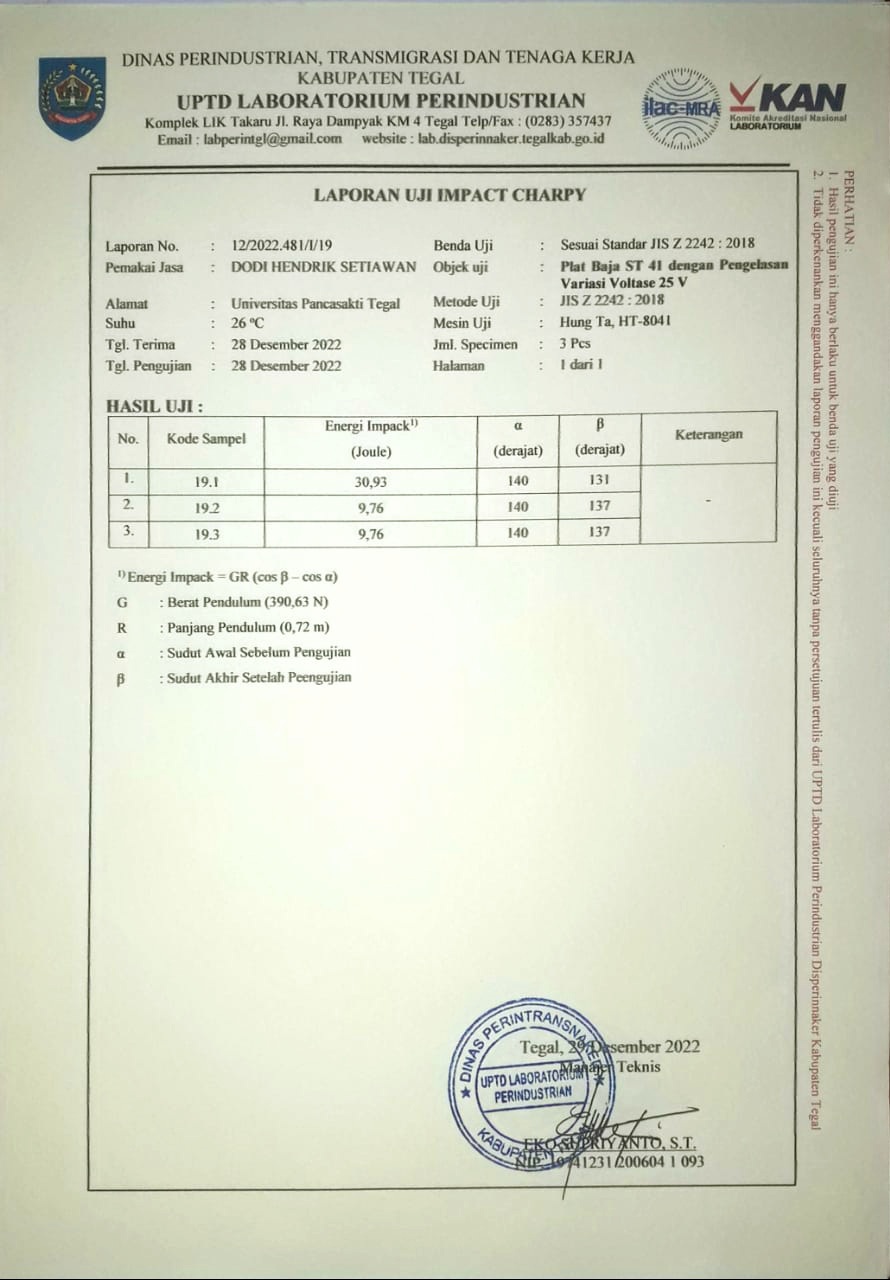 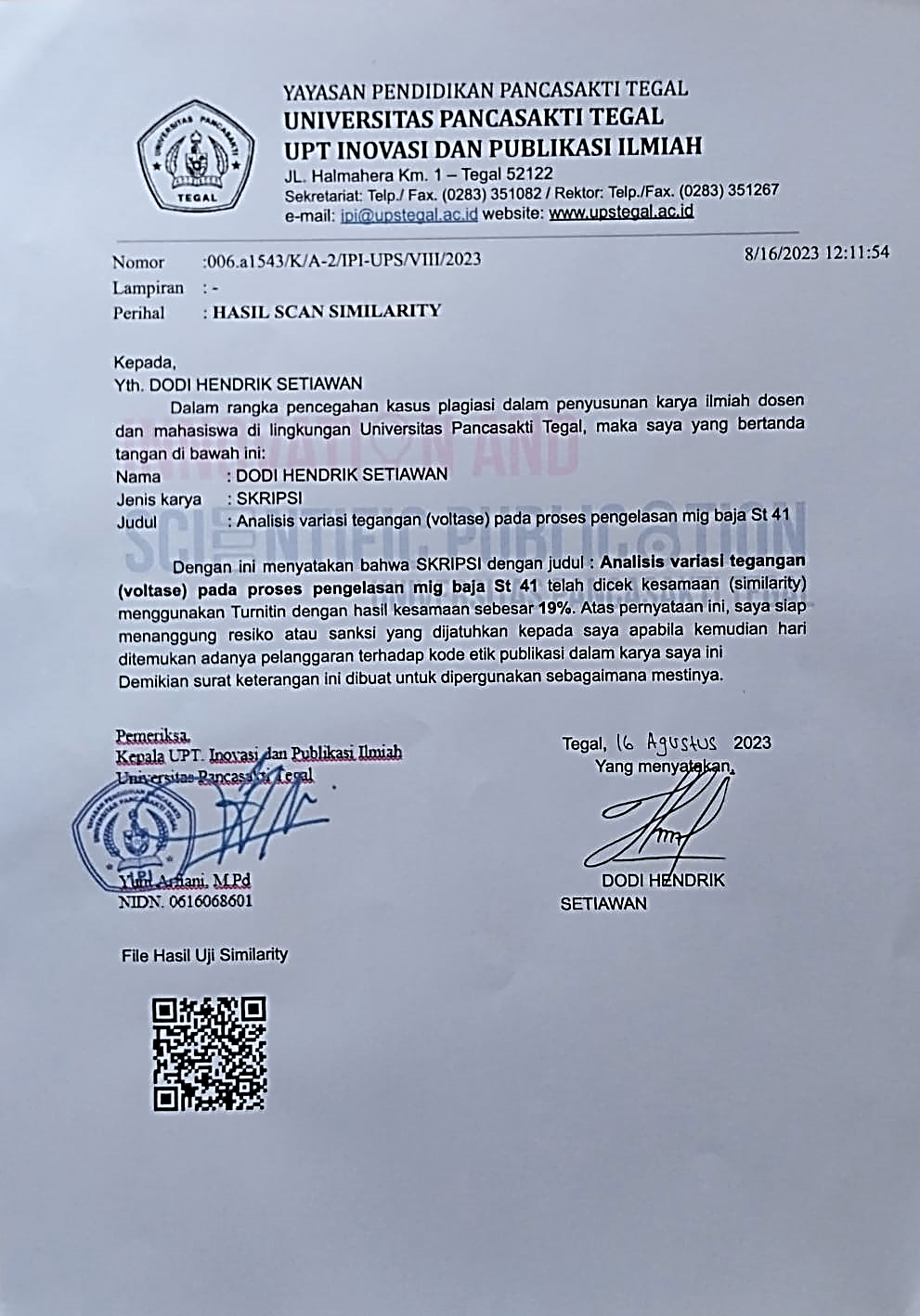 